                                                                                           Załącznik 2 do Regulamin Świetlicy                                                                                   Środowiskowej w Krobi

                                                                                                                                  
           
  KARTA ZGŁOSZENIA DZIECKA DO UCZESTNICTWA W ZAJĘCIACH ŚWIETLICY ŚRODOWISKOWEJProszę o przyjęcie ……………………………………………………………………..(imię i nazwisko dziecka)na zajęcia w świetlicy środowiskowej z siedzibą w…………………………………….Imiona i Nazwiska rodziców (opiekunów prawnych)…………………………………………………………………………………………………

…………………………………………………………………………………………………
Adres zamieszkania………………………………………………………………………………………………………………………………………………………………………………

…………………………………………………………………………………………………Telefony do kontaktu z rodzicami (opiekunów prawnych)…………………………………..

…………………………………………………………………………………………………Klasa/Wiek ……………………………………………………………………………………

………………………………………………………………………………………………...Szczególne potrzeby dziecka……………………………………………………………………………………………………………………………………………………………………………………………Informacje dotyczące stanu zdrowia dziecka :Istnieją / nie istnieją przeciwwskazania zdrowotne do udziału dziecka w zajęciach sportowych (jeżeli tak proszę określić jakie), ewentualne wskazówki do pracy z dzieckiem…………………………………………………………………………………………………

………………………………………………………………………………………………...Zgoda na przetworzenie danych osobowychWyrażam zgodę na przetwarzanie moich danych osobowych zawartych w karcie zgłoszenia dziecka do uczestnictwa w zajęciach Świetlicy Środowiskowejdla potrzeb niezbędnych do realizacji procesu rekrutacji, zgodnie z RozporządzeniemParlamentu Europejskiego i Rady (UE) 2016/679 z dnia 27 kwietnia 2016 roku oraz ustawą zdnia 10 maja 2018 roku o ochronie danych osobowych (Dz.U.2018 poz. 1000) oraz zgodnieklauzulą informacyjną dołączoną do mojej zgody............................................................................................Miejscowość, data, czytelny podpisPoniższe dane podają Państwo dobrowolnie, będą one wykorzystane w celu zapewnienia dziecku bezpiecznego pobytu w naszej świetlicy, a także dopasowania zajęć do potrzeb i możliwości  dziecka, będziemy je przetwarzać za Państwa zgodą przez okres uczestnictwa dziecka w zajęciach lub do momentu wycofania zgody , co może nastąpić w dowolnym momencie. Dane dotyczące rozwoju dziecka ( należy wstawić x przy wybranej odpowiedzi lub uzupełnić wypowiedź)
OŚWIADCZENIE RODZICA: Oświadczam, że zapoznałam/zapoznałem się z regulaminem organizacyjnym świetlicy środowiskowej i postanowienia w nim zawarte akceptuję.Oświadczam, że wyrażam/nie wyrażam zgody na konsultacje w sprawie dziecka z wychowawcą klasy/pedagogiem szkolnym. TAK/NIEOświadczam, że będę na bieżąco informowała/informował opiekuna świetlicy o potrzebach dziecka, problemach z zachowaniem oraz jego problemach zdrowotnych.Oświadczam, że wyrażam zgodę i chęć uczestnictwa mojej/go córki/syna w zajęciach organizowanych w Świetlicy Środowiskowej w Krobi (podkreślić właściwą miejscowość) TAK/NIEOświadczam, że przejmuję pełną odpowiedzialność prawną za bezpieczeństwo dziecka w drodze do Świetlicy i na powrót dziecka z zajęć organizowanych przez Świetlicę.
Oświadczam, że wyrażam zgodę na fotografowanie mojego dziecka i zamieszczanie zdjęć na stronie internetowej lub w celach promocji świetlicy.
      7. Zostałam/em poinformowana/y, że Pracownik Świetlicy odpowiada za             bezpieczeństwo dzieci uczęszczających do niej tylko podczas zajęć przez nich           organizowanych. W przypadku samowolnego oddalenia się dziecka od grupy,           Pracownik Świetlicy nie ponosi odpowiedzialności za bezpieczeństwo wychowanka.OświadczenieOświadczam, że wyrażam zgodę/nie wyrażam zgody na samodzielny powrót mojegodziecka do domu ze świetlicy.
Zobowiązanie ( właściwe podkreślić)Zobowiązuję się do każdorazowego odbierania mojego dziecka po zakończonych zajęciach w świetlicy. Upoważniam do odbioru mojego dziecka, następujące osoby: Imię , Nazwisko seria i numer dowodu osobistego1.………………………………………………………………2……………………………………………………………….……………………………………
(data i podpis rodzica, opiekuna)…………………………………….			………………………………….………...	(data i podpis kierownika)					(data i podpis wychowawcy)                                                                                                  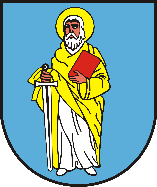 Miejsko Gminny Ośrodek Pomocy Społecznejul. Powstańców Wielkopolskich 12663-840 Krobia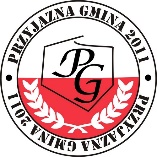 Lp.Pytania dotyczące rozwoju dzieckaTakNie1.Czy dziecko choruje?Jeżeli tak proszę podać typ schorzenia2.Czy dziecko jest uczulone?Czy ma jakieś zalecenia żywieniowe?Jeśli tak proszę podać na co dziecko jest uczulone i jakie ma zalecenia żywieniowe3.Czy dziecko jest pod stałą opieką specjalistyczną?Jeśli tak proszę podać pod opieką jakiego specjalistyczne4.Czy są sytuacje, których dziecko nie lubi lub boi się?Jeśli tak proszę wskazać jakie5.Które z wymienionych cech najbardziej charakteryzuje Pani/ Pana dziecko ? Należy podkreślić maksymalnie trzy właściwe cechy: spokojne, pogodne, odważne, ruchliwe, płaczliwe, lękliwe, zamknięte w sobie, unikające kontaktu z innymi osobami,  nieśmiałe, agresywne, obojętne, nadpobudliwe, wstydliwe, inne jakie?…………………………………………………………………………………………………………………………………………Które z wymienionych cech najbardziej charakteryzuje Pani/ Pana dziecko ? Należy podkreślić maksymalnie trzy właściwe cechy: spokojne, pogodne, odważne, ruchliwe, płaczliwe, lękliwe, zamknięte w sobie, unikające kontaktu z innymi osobami,  nieśmiałe, agresywne, obojętne, nadpobudliwe, wstydliwe, inne jakie?…………………………………………………………………………………………………………………………………………Które z wymienionych cech najbardziej charakteryzuje Pani/ Pana dziecko ? Należy podkreślić maksymalnie trzy właściwe cechy: spokojne, pogodne, odważne, ruchliwe, płaczliwe, lękliwe, zamknięte w sobie, unikające kontaktu z innymi osobami,  nieśmiałe, agresywne, obojętne, nadpobudliwe, wstydliwe, inne jakie?…………………………………………………………………………………………………………………………………………